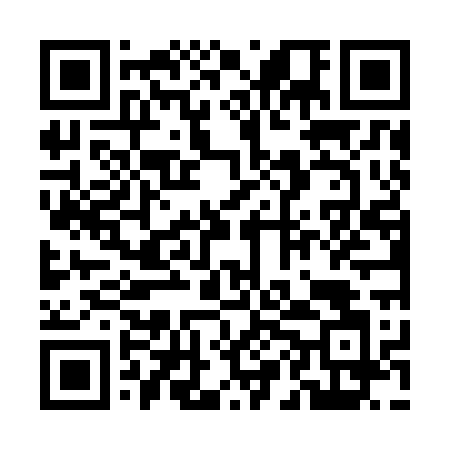 Prayer times for Shasheraphila, BangladeshMon 1 Apr 2024 - Tue 30 Apr 2024High Latitude Method: NonePrayer Calculation Method: University of Islamic SciencesAsar Calculation Method: ShafiPrayer times provided by https://www.salahtimes.comDateDayFajrSunriseDhuhrAsrMaghribIsha1Mon4:395:5712:103:396:237:402Tue4:385:5612:093:396:237:413Wed4:375:5512:093:386:247:424Thu4:365:5412:093:386:247:425Fri4:345:5312:083:386:257:436Sat4:335:5212:083:386:257:437Sun4:325:5012:083:386:267:448Mon4:315:4912:083:386:267:459Tue4:305:4812:073:376:267:4510Wed4:295:4712:073:376:277:4611Thu4:275:4612:073:376:277:4712Fri4:265:4512:063:376:287:4713Sat4:255:4412:063:376:287:4814Sun4:245:4312:063:366:297:4815Mon4:235:4212:063:366:297:4916Tue4:225:4212:063:366:307:5017Wed4:215:4112:053:366:307:5018Thu4:195:4012:053:366:317:5119Fri4:185:3912:053:356:317:5220Sat4:175:3812:053:356:327:5221Sun4:165:3712:043:356:327:5322Mon4:155:3612:043:356:337:5423Tue4:145:3512:043:356:337:5524Wed4:135:3412:043:346:347:5525Thu4:125:3312:043:346:347:5626Fri4:115:3312:043:346:357:5727Sat4:105:3212:033:346:357:5728Sun4:095:3112:033:346:367:5829Mon4:085:3012:033:336:367:5930Tue4:075:2912:033:336:378:00